RESULTADO - TOMADA DE PREÇO0220803E017HEMU2O Instituto de Gestão e Humanização – IGH, entidade de direito privado e sem fins lucrativos,classificado como Organização Social, vem tornar público o resultado da Tomada de Preços,com a finalidade de adquirir bens, insumos e serviços para a(s) seguinte(s) unidade(s):HEMU - Hospital Estadual da MulherRua R-7, S/N, Setor Oeste, Goiânia, CEP: 74.125-090FORNECEDOROBJETOVALOR GLOBALS DA SILVA MARTINS -PORTAS DE ACO DINAMICACONTRATAÇÃO DE EMPRESA ESPECIALIZADA EMEXECUÇÃO E INSTALAÇÃO DE PORTÃO DE AÇO.R$ 6.700,0020.217.789/0001-44Goiania - GO, 8 de março de 2022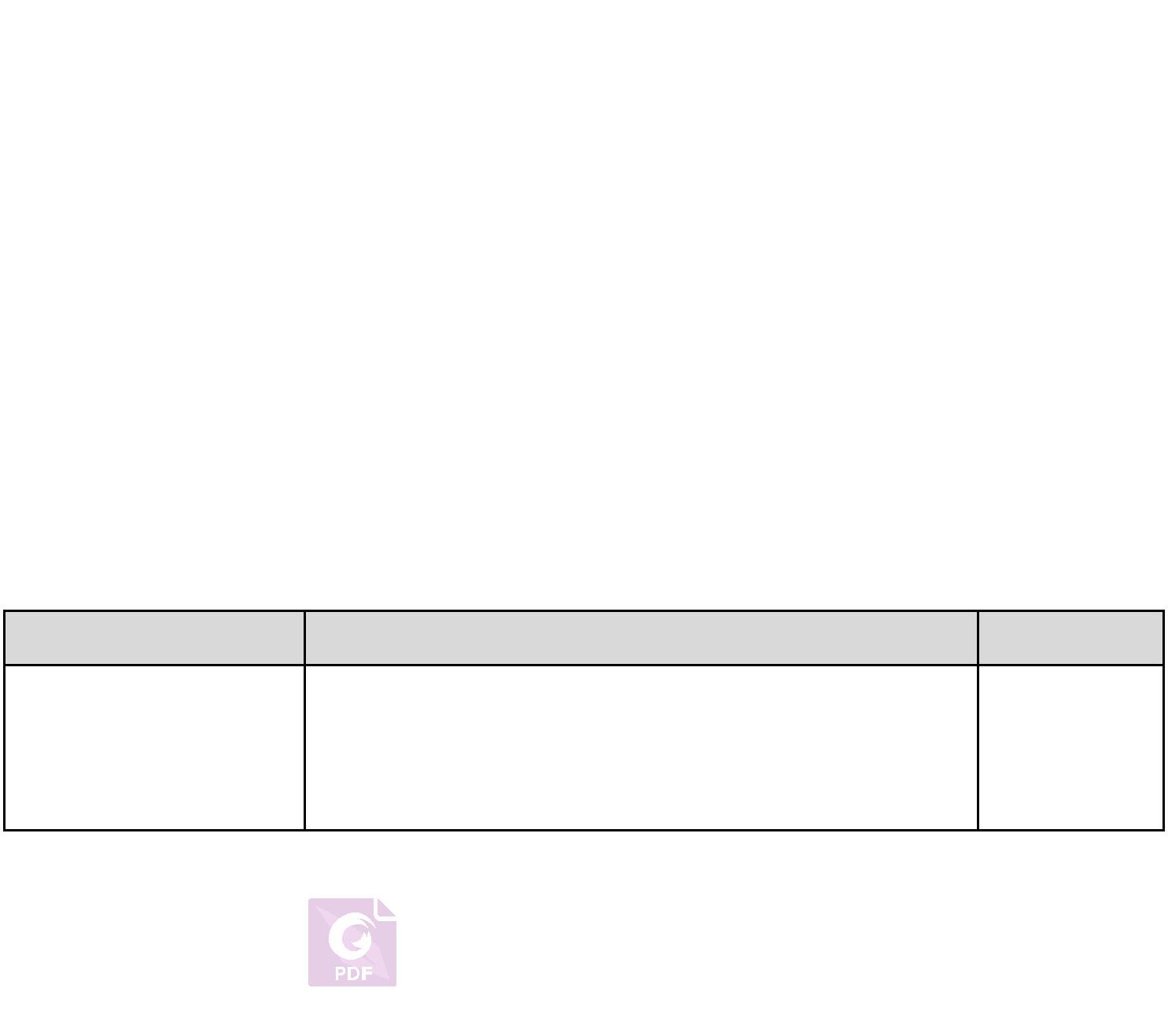 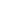 